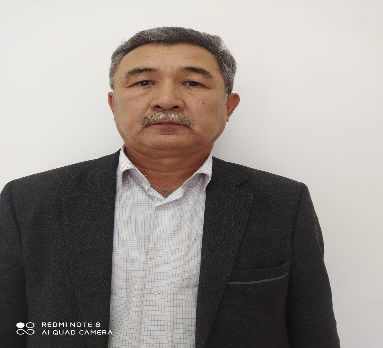 Адамбеков Гылымжан Кылышкановичучитель русского языка и литературы школы-гимназии № 87 им. Абая Құнанбайұлы г. Нур-СултанБывают ли у слов родственники?Урок: Русский язык и литератураШкола:  Абай Құнанбайұлы атындағы №87 мектеп-гимназиясыШкола:  Абай Құнанбайұлы атындағы №87 мектеп-гимназиясыДата: 11.02.2021г.ФИО учителя: Адамбеков Гылымжан КылышкановичФИО учителя: Адамбеков Гылымжан КылышкановичОткрытый урок в 6 «А» классе на тему: «Бывают ли у слов родственники?Количество присутствующих:Количество отсутствующих:Цели обучения, которые необходимо достичь на данном урокеГ6.2.4.1 – создавать высказывание (описание, повествование, рассуждение) с опорой на ключевые слова или план; Ч6.3.7.1 – извлекать необходимую информацию по предложенной  теме из различных источников, сопоставляя полученные сведения. Г6.2.4.1 – создавать высказывание (описание, повествование, рассуждение) с опорой на ключевые слова или план; Ч6.3.7.1 – извлекать необходимую информацию по предложенной  теме из различных источников, сопоставляя полученные сведения. Цель урока:Все учащиеся смогут: создавать высказывание (повествование) с опорой на ключевые слова или план; извлекать необходимую информацию по предложенной теме из различных источников; Большинство учащихся будут уметь: создавать высказывание (повествование, описание); извлекать необходимую информацию по предложенной теме из различных источников, выражая своюточку зрения;Некоторые учащиеся смогут: создавать высказывание (рассуждение) доказывая свою точку зрения; извлекать необходимую информацию по предложенной теме из различных источников, сопоставляя полученные сведения.Все учащиеся смогут: создавать высказывание (повествование) с опорой на ключевые слова или план; извлекать необходимую информацию по предложенной теме из различных источников; Большинство учащихся будут уметь: создавать высказывание (повествование, описание); извлекать необходимую информацию по предложенной теме из различных источников, выражая своюточку зрения;Некоторые учащиеся смогут: создавать высказывание (рассуждение) доказывая свою точку зрения; извлекать необходимую информацию по предложенной теме из различных источников, сопоставляя полученные сведения.Критерий успехаУчащийся достиг цели обучения, если: - создает высказывание (повествование, описание, рассуждение) с опорой на ключевые слова или план;- извлекает необходимую информацию по предложенной теме из различных источников,  сопоставляя полученные сведения.Учащийся достиг цели обучения, если: - создает высказывание (повествование, описание, рассуждение) с опорой на ключевые слова или план;- извлекает необходимую информацию по предложенной теме из различных источников,  сопоставляя полученные сведения.Языковая цель Ключевые слова и фразы: 1) приставочный, 2) суффиксальный, 3) приставочно-суффиксальный способ образования слов. Используемый язык для диалога/письма на уроке: русский. Вопросы для обсуждения: Что мы узнали о словообразовании существительных? Ключевые слова и фразы: 1) приставочный, 2) суффиксальный, 3) приставочно-суффиксальный способ образования слов. Используемый язык для диалога/письма на уроке: русский. Вопросы для обсуждения: Что мы узнали о словообразовании существительных?Привитие ценностей«Триединство языков», любви и бережное отношение к Родине, родному языку, русскому языку.«Триединство языков», любви и бережное отношение к Родине, родному языку, русскому языку.Предыдущее обучениеЭтот раздел построен на знаниях и навыках, приобретенных в предыдущих классах, в том числе на тех, которые направлены на восприятие и оценку аудиоматериалов, на анализ текста, на формирование грамотности речи.Этот раздел построен на знаниях и навыках, приобретенных в предыдущих классах, в том числе на тех, которые направлены на восприятие и оценку аудиоматериалов, на анализ текста, на формирование грамотности речи.Планируемое времяЗапланированная деятельностьРесурсы0 – 2 минНачало урокаI. Организационный момент. Создание коллаборативной среды. Игра «Хорошее настроение». Похлопайте в ладоши те, у кого сегодня хорошее настроение. Посмотрите друг на друга – улыбнитесь и пожелайте удачного дня!II. Актуализация знаний.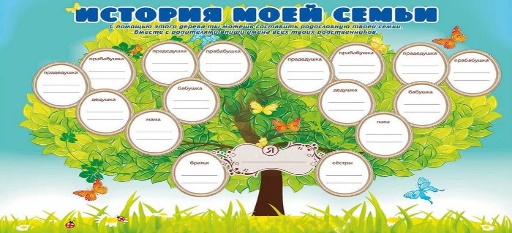 Что вы видите на картинке?Что их обьединяет?Кого мы считаем родственниками?Как вы думаете, у слов может быть родственники?Какая общая часть их обьединяет?Как вы думаете, о чём пойдет речь на уроке?(Деятельность учащихся) К Учащиеся определяют тему урока.Постановка цели урока.О чём вы хотите узнать?Какую цель вы поставите?Цель урока: создавать высказывание (описание, повествование, рассуждение) с опорой на ключевые слова  или план;извлекать необходимую информацию по предложенной теме из различных источников, сопоставляя полученные сведения.Слайд №1Активные методы обучения стр73www.cpm.kzСередина урокаIII. Изучение нового материала. Назовите части слова?Приставка. Корень. Суффикс. Окончание Различают три основных способа образования существительных с использо-ванием приставок и суффиксов: 1) Суффиксальный способ: баскетбол +-ист = баскетболист; заступ – аться + -ник =заступник; шар + -ик = шарик.2) Приставочный способ: бес- + порядок =беспорядок; не- + приятель = неприятель; под- + заголовок = подзаголовок.3) Приставочно - суффиксальный способ: под + окн(о) + -ник = подоконник;под- + бород(а) + -ок = подбородок.IV. Учимся применять правило!Чтобы определить способ образования слова: Например: подберёзовик – гриб, растущий в берёзовом лесу. Значит, слово подберёзовик образовано от слова берёзовый, из которого взята основа берёз- и к которой одновременно прибавлены приставка под- и суффикс -ик; слово подберёзовик образовано  приставочно-суффиксальным способом.V. Освоение изученного материала. Спишите, обозначая приставки. От каких слов образованы данные существительные? Расскажите об одной из профессий. Беспорядок, неприятель, несчастье, обход, переиздание, пригород, соавтор, соучастие, перевыборы, независимость.Упр. 2. Выпишите в два ряда существительные 1-го и 2-го склонения. Какое значение придают суффиксы -ист, -щик, -тель, -к(а), -ёр данным существительным?С любыми тремя существительными составьте различные по цели высказывания предложения.         Водитель, боксёр, журналистка, кранов-щик, лифтёр, строитель, программист, воспитатель, фигуристка, шахтёр, учитель, шахматистка, часовщик, контролёр, таксист, спортсменка.VI. Работа в парах.Образуйте от данных существительных с помощью приставок и суффиксов новые слова:берёза      музыкаокно         гитарапорядок   домбра город        снегСлайд №2Слайд №3Слайд №4Слайд №5Слайд №6Слайд №7(Г)  «Галерея». Упражнение 8. Найдите слова соответствующие способу образования слов.Приставочный, Суффиксальный,Приставочно-суффиксальный способ.Укажите графический способ их образования.ФО «Три М»- Назовите три момента, которые вам понравились?- Лидеры оцените свой класс?Дескрипторы:-различает способы образования слов.-делает словообразовательный разбор.Слайд №8(И) «Кубизм».Вода, сад, школа, окно, снег, берёза.Что это? Образуйте новое слово.Я могу похвалитьсебя за...Комментарий.Конец урокаVII. Домашнее задание:Страница 79 УС. Запишите названия профессий людей, которые играют на разных музыкальных инструментах.Рефлексия. Что мы делали на протяжении урока?Бывает лиу слов родственники?Как вы думаете, мы достигли цели урока?Что мы делали?«Открытый микрофон».Учащиеся высказывают свои мнения.Обратная связьСлайд №9